Warszawa, dnia         styczeń  2022 r.D E C Y Z J APrezesaRządowej Agencji Rezerw StrategicznychNr  BPI –  1 /I/22w sprawie udzielenia indywidualnej interpretacji Na podstawie art. 34 ust. 1, ust. 5, ust. 16 ustawy z dnia 6 marca 2018 r. – Prawo przedsiębiorców (Dz. U. z 2021 poz. 162), zwanej dalej „upp” w związku z art. 5 ust. 1 oraz art. 21b ust. 1 i ust. 14 ustawy z dnia 16 lutego 2007 r. o zapasach ropy naftowej, produktów naftowych i gazu ziemnego oraz zasadach postępowania w sytuacjach zagrożenia bezpieczeństwa paliwowego państwa i zakłóceń na rynku naftowym (Dz. U. z 2021 r. poz. 2249), zwanej dalej „ustawą o zapasach”, Prezes Rządowej Agencji Rezerw Strategicznych stwierdza, że stanowisko L z siedzibą w P, przedstawione we wniosku z dnia 26 października 2021 r., o udzielenie pisemnej interpretacji przepisów dotyczących wpisu do rejestru, obowiązku tworzenia i utrzymywania zapasów obowiązkowych ropy naftowej lub paliw oraz uiszczania opłaty zapasowej tytułu przywozu wskazanego we wniosku produktu o kodzie  CN 2710 19 29  jest nieprawidłowe. UZASADNIENIEWnioskiem z dnia 26 października 2021 r., (data wpływu do Prezesa Rządowej Agencji Rezerw Strategicznych, dalej: „Prezes Agencji”, w dniu 8 listopada 2021 r.), Spółka L z siedzibą w P - zwana dalej „Wnioskodawcą”, zwróciła się do Prezesa Agencji o wydanie pisemnej interpretacji indywidualnej co do zakresu i sposobu stosowania przepisów ustawy o zapasach. W dniu 28 października 2021 r. Wnioskodawca uiścił wymaganą opłatę od wniosku.	Pismem z dnia 15 listopada 2021 r. Prezes Agencji wezwał Wnioskodawcę do usunięcia braku formalnego wniosku poprzez przedstawienie własnego stanowiska w sprawie oraz o dosłanie karty charakterystyki produktu C, która została wymieniona jako załącznik do wniosku o wydanie interpretacji. Pismo zostało doręczone Wnioskodawcy w dniu 17 listopada 2021 r.	W odpowiedzi na wezwanie pismem z dnia 18 listopada 2021 r. (data wpływu do Prezesa Agencji 24 listopada 2021 r.) Wnioskodawca przedstawił swoje stanowisko w sprawie.Pismem z dnia 6 grudnia 2021 r. Prezes Agencji ponownie wezwał Wnioskodawcę do usunięcia braku formalnego wniosku poprzez przedstawienie stanu faktycznego w sposób umożliwiający organowi  merytoryczne rozstrzygnięcie przedmiotowego wniosku, tj. uwzględnienie w stanie faktycznym parametrów składu frakcyjnego produktu C, w tym głównie temperaturę początku i końca destylacji. Pismo zostało doręczone Wnioskodawcy w dniu 9 grudnia 2021 r.W odpowiedzi na wezwanie pismem z dnia 14 listopada 2021 r. (data wpływu do Prezesa Agencji 20 grudnia 2021 r.) Wnioskodawca przedstawił informację nt. składu frakcyjnego oraz temperatury wrzenia jak również poinformował Prezesa Agencji iż nie dysponuje informacjami nt. temperatury początku i końca destylacji.We wniosku Wnioskodawca przedstawił niżej opisany stan faktyczny oraz swoje stanowisko: Wnioskodawca od grudnia 2018 r. nabywa surowiec do produkcji kosmetyków, oznaczony jako C, kwalifikowany jako paliwo ciekłe o kodzie CN 2710 19 29 – inne rodzaje nafty. Zużycie ww. surowca kształtuje się na poziomie 1100 kg., w ilościach niezbędnych do bieżącej produkcji. W opinii Wnioskodawcy tak niewielki zakup surowca wykorzystywanego do bieżącej produkcji kosmetyków nie wpływa na bezpieczeństwo paliwowe państwa ani na zakłócenia na rynku paliwowym. Zdaniem Wnioskodawcy daje to podstawę do interpretacji, że nie powinien on podlegać  obowiązkowi wpisu do rejestru, tworzenia i utrzymywania zapasów obowiązkowych ropy naftowej lub paliw oraz uiszczania opłaty zapasowej z tytułu przywozu wskazanego we wniosku produktu o kodzie  CN 2710 19 29.  Wnioskodawca do wniosku dołączył kartę charakterystyki produktu C, a następnie informację o temperaturze wrzenia poszczególnych frakcji.W świetle obowiązującego stanu prawnego stanowisko Wnioskodawcy w sprawie oceny prawnej stanu faktycznego w zakresie przepisów ustawy o zapasach jest nieprawidłowe.Zgodnie z art. 34 ust. 1 upp, Przedsiębiorca może złożyć do właściwego organu lub właściwej jednostki organizacyjnej wniosek o wydanie wyjaśnienia co do zakresu i sposobu stosowania przepisów, z których wynika obowiązek świadczenia przez przedsiębiorcę daniny publicznej lub składek na ubezpieczenia społeczne lub zdrowotne, w jego indywidualnej sprawie (interpretacja indywidualna). Zgodnie z ust. 5 przywołanego powyżej przepisu udzielenie interpretacji indywidualnej następuje w drodze decyzji, od której służy odwołanie. Interpretacja indywidualna zawiera wyczerpujący opis przedstawionego we wniosku zaistniałego stanu faktycznego lub zdarzenia przyszłego oraz wskazanie prawidłowego stanowiska wraz z uzasadnieniem prawnym oraz pouczeniem o prawie wniesienia środka zaskarżenia.  W myśl art. 34 ust. 16 upp do postępowań o wydanie interpretacji indywidualnej stosuje się przepisy Kodeksu postępowania administracyjnego, chyba że odrębne przepisy stanowią inaczej. Zgodnie z art. 3 ust. 1 – 3 oraz ust. 4 ustawy o zapasach, w celu zapewnienia zaopatrzenia Rzeczypospolitej Polskiej w ropę naftową i produkty naftowe w sytuacji wystąpienia zakłóceń w ich dostawach na rynek krajowy oraz wypełniania zobowiązań międzynarodowych, tworzy się zapasy ropy naftowej i produktów naftowych, zwane "zapasami interwencyjnymi". Zapasy interwencyjne obejmują zapasy:1)   obowiązkowe ropy naftowej lub paliw, tworzone i utrzymywane przez producentów i handlowców;2)   agencyjne ropy naftowej i paliw, tworzone i utrzymywane przez Rządową Agencję Rezerw Strategicznych.Zapasy interwencyjne zaspokajają zapotrzebowanie na ropę naftową i paliwa 
w ilości odpowiadającej co najmniej iloczynowi 90 dni i średniego  dziennego przywozu netto ekwiwalentu ropy naftowej w poprzednim roku kalendarzowym. Zapasy interwencyjne powiększa się o rezerwę na poczet zapasów niedostępnych z przyczyn technicznych oraz ubytków podczas przemieszczania zapasów interwencyjnych, rezerwa ta wynosi 10% tworzonych i utrzymywanych zapasów interwencyjnych.Przepis art. 2 ust. 1 pkt 19 ustawy o zapasach konstytuuje definicję legalną handlowca, zgodnie z którą jest nim przedsiębiorca wykonujący samodzielnie 
lub za pośrednictwem innego podmiotu działalność gospodarczą w zakresie przywozu ropy naftowej lub paliw lub osoba fizyczna, osoba prawna, jednostka organizacyjna nieposiadająca osobowości prawnej, która nie prowadząc działalności gospodarczej 
w zakresie przywozu ropy naftowej lub paliw, samodzielnie lub za pośrednictwem innego podmiotu wykonuje działalność polegającą na przywozie ropy naftowej lub paliw 
i zużywa je na potrzeby własne z wyłączeniem przywozu paliw w standardowych zbiornikach, o których mowa w art. 33 ust. 1 ustawy z dnia 6 grudnia 2008 r. o podatku akcyzowym (Dz. U. 2018 poz. 1114), lub rozporządza nimi poprzez jakąkolwiek czynność prawną lub faktyczną.Przywozem, zgodnie z art. 2 ust. 1 pkt 14 ustawy o zapasach, jest sprowadzenie na terytorium Rzeczypospolitej Polskiej ropy naftowej, produktów naftowych lub gazu ziemnego w ramach nabycia wewnątrzwspólnotowego lub importu. Nabyciem wewnątrzwspólnotowym w myśl przepisu art. 2 ust. 1 pkt 9 ustawy o zapasach 
jest przemieszczenie ropy naftowej, produktów naftowych lub gazu ziemnego 
z terytorium innego państwa członkowskiego Wspólnoty Europejskiej na terytorium Rzeczypospolitej Polskiej, w rozumieniu przepisów o podatku akcyzowym. Importem zaś, zgodnie z przepisem art. 2 ust. 1 pkt 12 ustawy o zapasach, jest import ropy naftowej, produktów naftowych lub gazu ziemnego w rozumieniu przepisów o podatku akcyzowym. Zgodnie z art. 2 ust. 1 pkt 3 ustawy o zapasach, paliwa to produkty naftowe określone w pkt 2 lit. f- m, w tym również zawierające dodatki bez względu na ich ilość. Z przepisu art. 2 ust. 1 pkt 2 lit. f-m tej ustawy wynika natomiast, iż paliwami są: gaz płynny (LPG), benzyny silnikowe, benzyny lotnicze, paliwa typu benzynowego do silników odrzutowych, paliwa typu nafty do silników odrzutowych, inne rodzaje nafty, oleje napędowe, w tym lekkie oleje opałowe, ciężkie oleje opałowe - określone w załączniku A rozdział 3 rozporządzenia Parlamentu Europejskiego i Rady (WE) nr 1099/2008 z dnia 22 października 2008 r. w sprawie statystyki energii (Dz. Urz. UE L 304 z 14.11.2008, str. 1, z późn. zm.), zwanego dalej „rozporządzeniem w sprawie statystyki energii”. Definicja dla innych rodzajów nafty zawarta w rozporządzeniu 
w sprawie statystyki energii wskazuje, że jest to rafinowany produkt destylacji ropy naftowej wykorzystywany w sektorach innych niż transport lotniczy. Temperatura destylowania mieści się w zakresie 150–300 °C. W związku z czym należy przyjąć, że dla spełnienia definicji wyrobu klasyfikowanego jako inne rodzaje nafty, wynikającej z rozporządzenia w sprawie statystyki energii kluczowy jest zakres temperatur destylacji. Na  podstawie art. 3 ust. 5 ustawy o zapasach, dnia 7 sierpnia 2020 r. zostało wydane rozporządzenie Ministra Klimatu w sprawie szczegółowego wykazu surowców oraz produktów naftowych objętych systemem zapasów interwencyjnych oraz wykazu paliw stanowiących podstawę do wyliczenia opłaty zapasowej (Dz. U. z 2020 r. poz. 1373), zwane dalej „rozporządzeniem w sprawie szczegółowego wykazu surowców oraz produktów naftowych”. Produkty oznaczone kodem CN 2710 19 29, klasyfikowane jako inne rodzaje nafty zostały wskazane w § 3 rozporządzenia w sprawie szczegółowego wykazu surowców oraz produktów naftowych, jako produkty, które producenci i handlowcy uwzględniają obliczając wymaganą ilość zapasów obowiązkowych ropy naftowej lub paliw (tj. produkty naftowe od przywozu lub produkcji, których należy tworzyć i utrzymywać zapasy obowiązkowe ropy naftowej lub paliw), jak również wymienione w § 6 niniejszego rozporządzenia, jako produkty stanowiące podstawę do wyliczenia opłaty zapasowej (tj. produkty naftowe od przywozu lub produkcji, których należy uiszczać opłatę zapasową).W myśl art. 14 ust. 1 ustawy o zapasach, podmioty zamierzające podjąć działalność gospodarczą w zakresie produkcji paliw lub przywozu ropy naftowej lub paliw są obowiązane złożyć wniosek o wpis do rejestru w terminie nie później niż 14 dni przed planowanym podjęciem wykonywania tej działalności. W ustawie o zapasach obowiązek tworzenia i utrzymywania zapasów obowiązkowych ropy naftowej lub paliw oraz uiszczania opłaty zapasowej konstytuuje się w oparciu o dokonanie czynności faktycznej polegającej na produkcji lub przywozie paliw na terytorium Rzeczypospolitej Polskiej.Artykuł 5 ust. 3b pkt 3 ustawy o zapasach stanowi, że producenci i handlowcy tworzą zapasy obowiązkowe ropy naftowej lub paliw, z wyłączeniem gazu płynnego (LPG), obliczając ich ilość na dany rok kalendarzowy na podstawie produkcji paliw, 
z wyłączeniem gazu płynnego (LPG) lub przywozu ropy naftowej lub paliw,  
z wyłączeniem gazu płynnego (LPG), na terytorium Rzeczypospolitej Polskiej 
w poprzednim roku kalendarzowym, przy czym w przypadku paliw, z wyłączeniem gazu płynnego (LPG) - minimalną wielkość zapasów obowiązkowych ropy naftowej lub paliw w zakresie paliw, z wyłączeniem gazu płynnego (LPG), oblicza się według wzoru: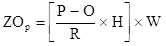 gdzie poszczególne symbole oznaczają:ZOP - minimalną wielkość zapasów obowiązkowych ropy naftowej lub paliw w zakresie paliw, z wyłączeniem gazu płynnego (LPG), wyrażoną w jednostkach objętościowych, 
w temperaturze referencyjnej 15°C (288°K),P - wielkość produkcji i przywozu paliw oraz ilość paliw wprowadzonych na rynek krajowy z zapasów obowiązkowych w wyniku ich interwencyjnego uwolnienia, z wyłączeniem gazu płynnego (LPG), wyrażoną w jednostkach objętościowych, w temperaturze referencyjnej 15°C (288°K) w poprzednim roku kalendarzowym,O - pomniejszenia odnoszące się do poprzedniego roku kalendarzowego, o których mowa w ust. 6, wyrażone w jednostkach objętościowych, w temperaturze referencyjnej 15°C (288°K),R - liczbę dni w poprzednim roku kalendarzowym,H - wielkość zapasów obowiązkowych ropy naftowej lub paliw, z wyłączeniem gazu płynnego (LPG), wyrażoną w liczbie dni średniej dziennej produkcji lub przywozu paliw, określonej w ust. 3 dla danego roku kalendarzowego,W - współczynnik powiększenia zapasów obowiązkowych ropy naftowej lub paliw 
w zakresie paliw, z wyłączeniem gazu płynnego (LPG), o rezerwę określoną w art. 3 
ust. 4, wynoszący 1,1.Producenci i handlowcy tworzą i utrzymują zapasy obowiązkowe ropy naftowej lub paliw, z wyłączeniem gazu płynnego (LPG), w wielkości odpowiadającej iloczynowi 53 dni i średniej dziennej produkcji paliw lub przywozu ropy naftowej lub paliw zrealizowanych przez producenta lub handlowca w poprzednim roku kalendarzowym (art. 5 ust. 3 pkt 6 ustawy o zapasach).Stosownie do art. 21b ust. 14 ustawy o zapasach, organem właściwym w sprawie opłaty zapasowej jest Prezes Agencji, któremu przysługują uprawnienia organu podatkowego, określone w dziale III oraz dziale V ustawy z dnia 29 sierpnia 1997 r. – Ordynacja podatkowa. Przepis art. 21b ust. 1 ustawy o zapasach, stanowi, że koszty tworzenia i finansowania zapasów agencyjnych ponoszą producenci i handlowcy, uiszczając opłatę zapasową.W myśl art. 21b ust. 1 ustawy o zapasach, koszty tworzenia i finansowania zapasów agencyjnych ponoszą producenci i handlowcy, uiszczając opłatę zapasową.Zgodnie z art. 21b ust. 2 ustawy o zapasach, opłatę zapasową dla paliw 
z wyłączeniem gazu płynnego (LPG) oblicza się według wzoru:Oz = (Wh lub Wpr) x Ugdzie poszczególne symbole oznaczają:Oz – opłatę zapasową dla paliw z wyłączeniem gazu płynnego (LPG);Wh – sumę wielkości przywozu paliw z wyłączeniem gazu płynnego (LPG) dokonanego w danym miesiącu kalendarzowym, pomniejszoną o ilości wymienione w art. 5 ust. 6 
w danym miesiącu kalendarzowym, wyrażoną w jednostkach wagowych, 
z uwzględnieniem współczynników określonych w obwieszczeniu wydanym 
na podstawie art. 4, przeliczoną na ekwiwalent ropy naftowej przez pomnożenie jej przez współczynnik 1,065;Wpr – wielkość produkcji paliw z wyłączeniem gazu płynnego (LPG) w danym miesiącu kalendarzowym, pomniejszoną o ilości wymienione w art. 5 ust. 6 w danym miesiącu kalendarzowym, wyrażoną w jednostkach wagowych, z uwzględnieniem współczynników określonych w obwieszczeniu wydanym na podstawie art. 4, przeliczoną na ekwiwalent ropy naftowej przez pomnożenie jej przez współczynnik 1,065;U – stawkę opłaty za tonę ekwiwalentu ropy naftowej określoną w przepisach wydanych 
na podstawie ust. 9.Mając powyższe na uwadze, w pierwszej kolejności należy wskazać, 
iż ustawodawca zdecydował o wprowadzeniu do ustawy o zapasach definicji ustawowych produktów naftowych oraz poszczególnych paliw, niezależnych od definicji przyjętych w tym zakresie w polskim prawie, w szczególności niezależnie od definicji zawartych w ustawie Prawo energetyczne oraz ustawie o systemie monitorowania i kontrolowania jakości paliw. Należy mieć na uwadze, iż definicje te zostały wprowadzone do ustawy o zapasach ustawą z dnia 30 maja 2014 r. o zmianie ustawy o zapasach ropy naftowej, produktów naftowych i gazu ziemnego oraz zasadach postępowania w sytuacjach zagrożenia bezpieczeństwa paliwowego i zakłóceń na rynku naftowym oraz niektórych innych ustaw (Dz. U. z 2014 r. poz. 900), której celem było wdrożenie do prawa polskiego dyrektywy Rady 2009/119/WE z dnia 14 września 2009 r. nakładającej na państwa członkowskie obowiązek utrzymywania minimalnych zapasów ropy naftowej lub produktów ropopochodnych (Dz. Urz. UE L 265 z 09.10.2009 r., str. 9). Z jej art. 3 ust. 1 wynika, że państwa członkowskie przyjmują odpowiednie przepisy w celu zapewnienia aby całkowite zapasy naftowe utrzymywane w każdym momencie we Wspólnocie na ich użytek odpowiadały co najmniej: 90 dniom średniego dziennego przywozu netto lub 61 dniom średniego dziennego zużycia krajowego, w zależności od tego, która wartość jest wyższa. Zgodnie z art. 2 lit.i dyrektywy 2009/119/WE zapasy naftowe to zapasy produktów energii wymienionych w pkt 3.1 akapit pierwszy załącznika C do rozporządzenia (WE) nr 1099/2008. Z pkt 3.1 akapit pierwszy załącznika C do rozporządzenia 1099/2008 wynika natomiast, że chodzi o ropę naftową, NGL, półprodukty rafineryjne, inne węglowodory, gaz rafineryjny (poza ciekłym), etan, LPG, benzynę ciężką, benzynę silnikową, benzynę lotniczą, paliwo typu benzynowego do silników odrzutowych, paliwo typu nafty do silników odrzutowych, inne nafty, olej napędowy (destylowane oleje opałowe), olej napędowy transportowy, oleje opałowe do celów ogrzewania i innych, ciężki olej opałowy (o niskiej bądź wysokiej zawartości siarki), benzynę lakową i benzyny przemysłowe, smary, asfalt, parafiny oraz koks naftowy – do których stosuje się definicje zawarte w załączniku A rozdział 3 tego rozporządzenia. Dlatego też ustawodawca w zakresie definicji ustawowych poszczególnych produktów naftowych na gruncie ustawy o zapasach odsyła do załącznika A rozdział 3 rozporządzenia 1099/2008.Jak już wskazano powyżej, w ustawie o zapasach obowiązek wypisu do rejestru, obowiązek tworzenia i utrzymywania zapasów obowiązkowych oraz uiszczania opłaty zapasowej konstytuuje się w oparciu o dokonanie czynności faktycznej polegającej na sprowadzeniu paliw na terytorium Rzeczypospolitej Polskiej. Sprowadzenie to realizowane jest, zgodnie z definicją handlowca w ramach prowadzonej przez niego w tym zakresie działalności gospodarczej i określane definicją legalną „przywozu”, rozumianego jako import lub nabycie wewnątrzwspólnotowe w rozumieniu przepisów ustawy o podatku akcyzowym.Należy przy tym wskazać, że dla uznania konkretnego produktu naftowego 
za paliwo w rozumieniu przepisów ustawy o zapasach, w odniesieniu do tegoż produktu muszą zaistnieć równocześnie poniżej wymienione elementy:1)	spełnienie definicji  określonej w załączniku A rozdział 3 rozporządzenia w sprawie statystyki energii. 2)	spełnienie definicji paliw wskazanej w art. 2 ust. 1 pkt 3  ustawy 
o zapasach.3)	wskazanie kodu CN produktu naftowego w § 3 lub § 6 rozporządzenia 
w sprawie szczegółowego wykazu surowców oraz produktów naftowych.Wnioskodawca we wniosku o wydanie pisemnej interpretacji co do zakresu i sposobu zastosowania przepisów prawa, wskazał następujące parametry fizykochemiczne sprowadzanego przez niego produktu: temperatura zapłonu: ca 74 °C,temperatura zapalania: > 195 °C,Gęstość: 0,75 g/cm³ (20 °C)Lepkość kinematyczna: nie określono.Ponadto Wnioskodawca przedstawił informację o temperaturze wrzenia poszczególnych węglowodorów wchodzący w skład C:W związku powyższym, Organ przeanalizował właściwości fizykochemiczne w tym główny skład frakcyjny sprowadzanego przez Wnioskodawcę produktu naftowego oznaczonego kodem CN 2710 19 29. Według dostarczonych informacji Produkt C jest mieszanką węglowodorów od C11 do C13 destylujących w przedziale od 151 oC do 270 oC., Zatem nie ulega wątpliwości, że zakres temperatur destylacji sprowadzanego przez Wnioskodawcę produktu naftowego mieści się w zakresie 150–300 °C, co potwierdza, że właściwości fizykochemiczne niniejszego produktu są zgodne z wymaganiami określonymi dla produktów klasyfikowanych do kategorii „inne rodzaje nafty” w załączniku A rozdział 3 rozporządzenia w sprawie statystyki energii.Mając na względzie powyższe, w ocenie Organu, spełnione zostały wszystkie przesłanki do zakwalifikowania sprowadzanego przez Wnioskodawcę produktu jako paliwo w rozumieniu ustawy o zapasach. W związku z czym Wnioskodawca, jako podmiot dokonujący przywozu na terytorium Rzeczypospolitej Polskiej produktu C spełnia definicję handlowca w rozumieniu ustawy o zapasach, co rodzi ustawowe obowiązki w zakresie tworzenia i utrzymywania zapasów obowiązkowych ropy naftowej i paliw, wpisu do rejestru oraz uiszczania opłaty zapasowej. Ponadto należy podkreślić, że ilość sprowadzanego surowca nie ma wpływu na obowiązki wynikające z ustawy o zapasach.Ponadto należy wyjaśnić, że z punktu widzenia ustawy o zapasach, a także obowiązków jakie nakłada ustawa na przedsiębiorców dokonujących przywozu, nie jest istotny cel na jaki paliwo to zostało przeznaczone. W związku z powyższym stwierdzenie Wnioskodawcy, że produkt ten wykorzystywany jest przez Wnioskodawcę jako surowiec do produkcji kosmetyków nie może stanowić przesłanki do zwolnienia przywożonego przez niego produktu z obowiązku tworzenia i utrzymywania zapasów obowiązkowych paliw, obowiązku wpisu  do rejestru oraz uiszczania opłaty zapasowej. Przepisy ustawy o zapasach nie stanowią podstawy do uznania, że jedynie wolumeny paliw, które są wykorzystywane do celów napędowych lub grzewczych stanowią podstawę do wpisy do rejestru, wyliczenia wymaganego poziomu zapasów obowiązkowych i uiszczania opłaty zapasowej.Wobec powyższego, mając na uwadze przedstawiony we wniosku o udzielenie interpretacji opis stanu faktycznego, Prezes Agencji stwierdza, że Wnioskodawca podlega obowiązkom wskazanym w ustawie o zapasach, w szczególności obowiązkowi tworzenia i utrzymywania zapasów obowiązkowych ropy naftowej lub paliw, wpisu do rejestru oraz uiszczania opłaty zapasowej z tytułu przywozu produktu naftowego C oznaczonego kodem CN 2710 19 29  bowiem przedmiotowy produkt spełnia definicję paliwa w rozumieniu ustawy o zapasach. Zatem w tak opisanym stanie faktycznym Prezes Rządowej Agencji Rezerw Strategicznych uznaje stanowisko Wnioskodawcy za nieprawidłowe.Mając na uwadze powyższe, orzeczono jak w sentencji.Interpretacja dotyczy stanu faktycznego przedstawionego przez Wnioskodawcę i stanu prawnego obowiązującego w dniu wydania interpretacji. POUCZENIEOd niniejszej decyzji przysługuje Stronie odwołanie do  Ministra Klimatu i Środowiska, w terminie 14 dni od dnia jej doręczenia. Odwołanie wnosi się za pośrednictwem Prezesa Rządowej Agencji Rezerw Strategicznych; 00-844 Warszawa, ul. Grzybowska 45. W trakcie biegu terminu do wniesienia odwołania Strona może zrzec się prawa do wniesienia odwołania. Z dniem doręczenia Prezesowi Rządowej Agencji Rezerw Strategicznych oświadczenia Strony o zrzeczeniu się prawa do wniesienia odwołania, decyzja staje się ostateczna i prawomocna.Zgodnie z art. 136 § 2 Kodeksu postępowania administracyjnego (dalej: „k.p.a.”), jeżeli decyzja została wydana z naruszeniem przepisów postępowania, a konieczny do wyjaśnienia zakres sprawy ma istotny wpływ na jej rozstrzygnięcie, na zgodny wniosek wszystkich stron zawarty w odwołaniu, organ odwoławczy przeprowadza postępowanieOtrzymują:1)  adresat  (ZPO+KPA);2)  BPI;3)  a.a. Lp.SkładnikNr CAS% wag. ok.temp. wrzenia [o c]1 .Nonan111-84-21,01512.Dekan124-18-51,01743.Undekan1120-21-465,01964.Dodekan112-40-34,02165.Tridekan629-50-527,02346.Tetradekan629-59-41,02547.Pentadekan629-62-91,0270